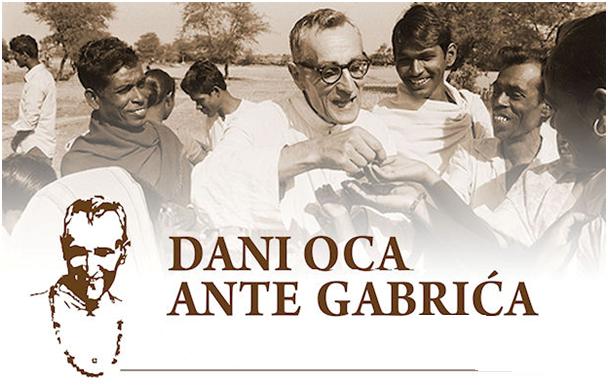 27. veljače - 5. ožujka 2022.„Otac Ante Gabrić iz 600-godišnjeg Grada Metkovića“nedjelja, 27. veljače 2022.11,00 sati – Sv. misa ocu Anti Gabriću – Crkva sv. Franje na Kladi18,00 sati – Sv. misa ocu Anti Gabriću – Crkva sv. Ilijeponedjeljak, 28. veljače 2022.18,00 sati - Sv. misa ocu Anti Gabriću – Crkva sv. Nikoleponedjeljak-petak, 28.veljače - 4.ožujka 2022.OŠ Stjepana Radića,  Metković„Ocu Anti s ljubavlju“– program likovnih, literarnih i filmskih aktivnosti;Literarni natječaj Pismo ocu Anti Gabriću 600 ždralova za 600 godina Metkovića- izložba Metković na starim razglednicama i fotografijama – izložba Talajić/HuzjakIgrano-dokumentarni filma o ocu Anti Gabriću Preporučena posvetaKviz za učenike „Koliko poznaješ oca Antu Gabrića“Otac Ante Gabrić iz 600-godišnjeg Grada Metkovića– videouradak zajedničkih projektnih aktivnosti OŠ Stjepana Radića i Gimnazije MetkovićOŠ don Mihovila Pavlinovića, MetkovićOtac Ante Gabrić-uzor mladima u šeststogodišnjem Gradu Metkoviću - radionica motivirana čudesnim pričama našeg misionaraŽivotopis oca Ante Gabrića – izrada digitalne slikovniceIntervju s voditeljicom Udruge Otac Ante Gabrić – novinarska skupina školeGimnazija Metković, MetkovićIsusovac, otac Ante Gabrić najveća je duhovna snaga i vrijednost 600-godišnjeg slavnog Grada Metkovića – plakatOd zrna gorušice preko zrna rogača i zrna krunice – izložba, projektni zadatciGolub mira – izložbaLenta vremenaMissa Votiva, zavjetna misa kao znak zahvalnosti za ozdravljenje, Jan Dismas Zelenka – razredne slušaoniceZnačaj pisane riječi u djelovanju oca Ante Gabrića – literarni radoviKviz znanja „Družba Isusova“ – vjeronaukHumanitarna aktivnost prikupljanja pomoći za potrebitePoruka mira iz Gimnazije MetkovićSrednja škola Metković – Udruga „Mladi oca Ante Gabrića“„Sve je slađe kad se dijeli, kad se daje!“-humanitarna prodaja slastica u prostorijama škole za misijsku postaju oca Ante Gabrića u Maria PolijuMetkovske vizure ljubavi-aktivnosti stihom i pjesmom o dobroti i ljubaviMetković will become world-famous becouse of Father Ante-predavanje s radionicomČudesne priče oca Ante Gabrića…pričam vam priču-likovno-literarni izričajTragovi oca Ante u nama-poetsko-likovna radionicaOtac Ante u zagrljaju Metkovića-radionica sa likovnim elementimaGradimo humano društvo kroz poruke oca Ante-sociološka radionicaMetković na razglednicama-posjet rodnoj kući oca Ante„Otvorimo srce dobroti“-literarni radovi na zadanu temu„Tamo gdje palme cvatu“-projekcija filma„Preporučena posveta“-projekcija filmaDječji vrtić Metković Upoznavanje s likom oca Ante Gabrića Gledanje dokumentarnog filma „Tamo gdje palme cvatu“Šetnja do crkve sv.Ilije – kip oca A.Gabrića, rodne kućeIzrada plakata „Indija“ – upoznavanje sa zemljom u kojoj je otac A. G. bio misionar ( u sklopu projekta „Zastave svijeta“)Likovne aktivnosti – (crtanje, slikanje, modeliranje) teme iz života oca A. GabrićaPjevanje pjesme „Tamo gdje palme cvatu“, uz pokrete„Moja dobra djela“, što sam danas dobro učinio, kako sam nekog učinio sretnim (aktivnosti za poticanje empatije-pomaganje bližnjima)Izrada slikovnice „Djetinjstvo oca Ante Gabrića“Zdravi voćni obrok Nek' palme cvatu za djecu 600. godina Grada u kojem se rodio otac Ante Gabrić – (likovni radovi-plakati)Sretan ti 600. rođendan Grade velikih  ljudi (različite aktivnosti)petak, 4. ožujka 2022.Udruga „Otac Ante Gabrić“„Sjećanja za budućnost“ – pisma,fotografije,sjećanja na susrete s o.Antom,prezentacija audio-vizualnih materijala o životu o.Ante Gabrićasubota, 5. ožujka 2022.Biciklijada u čast oca Ante Gabrića – start u 10 sati s Trga kralja Tomislava___________________________________________________________________________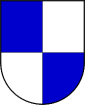 Pokrovitelj:GRAD METKOVIĆ